Program „Działaj Lokalnie 2020” Polsko-Amerykańskiej Fundacji Wolności jest realizowany przez Akademię Rozwoju Filantropii w Polsce i Lokalną Grupę Działania „Warmiński Zakątek”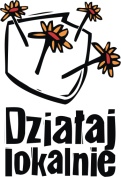 	                                                 Do Ośrodka Działaj Lokalnie                                                                                Lokalna Grupa Działania „Warmiński Zakątek”	                                                                     ul. Grunwaldzka 6, 11-040 Dobre MiastoDotyczy umowy nr: ………...Prośba o dokonanie zmiany w harmonogramie/budżecie*Zwracam się z prośbą o wyrażenie zgody na zmiany w harmonogramie/budżecie* projektu realizowanego w ramach otrzymanej dotacji.Zmiana dotyczyć będzie………………………………………….............................................................................................................................................................................................................................................................................................................Zmiana w harmonogramie/budżecie* wynika z (prosimy podać przyczynę zmiany) ....................................................................................................................................................................................................................................................................................................................................................................................W załączniku przesyłam propozycję nowego harmonogramu/budżetu projektuOsoba/-y upoważniona/-e………………………………………………(imię i nazwisko) *Niepotrzebne skreślić 